City of Valley City, North Dakota
Application for 
Vehicles for Hire License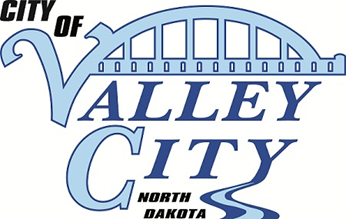 FOR PERIOD: January 1 – December 31, 2024The undersigned hereby makes application for a license to the City of Valley City, North Dakota, and agrees to comply with the requirements of City Ordinances pertaining thereto.Name of Business: 											Owner:												Mailing Address: 											City, State Zip Code: 											Phone Number: 											Email Address: 											Today’s Date:	 											File the following with the City Auditor by December 13th as part of this application:				 Certificate of Liability InsuranceLICENSE FEE:		 $20 per 1 – 5 passenger vehicle
				 $30 per 5+ passenger vehicle		
				 Make checks payable to City of Valley CityRETURN TO: 		Valley City Auditor 			254 2nd Ave NE 			Valley City, ND 58072 			Phone: (701) 845 – 1700Automobile Year & MakeLicense NumberNumber of Passengers